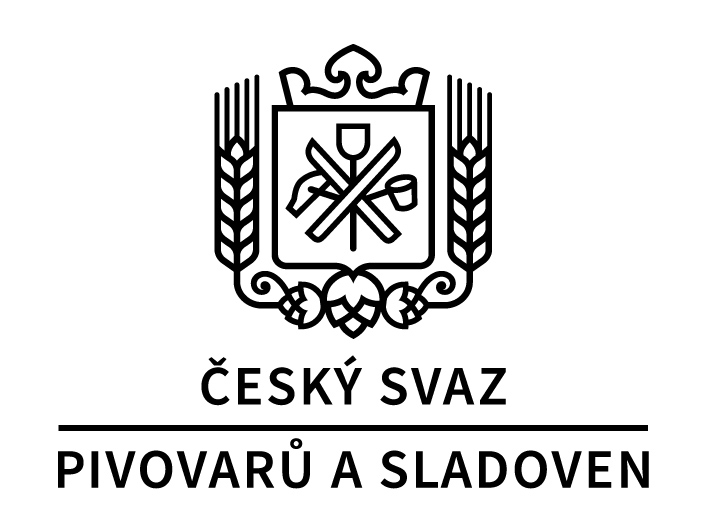 ČESKÝ SVAZ PIVOVARŮ A SLADOVEN         I N F O R M A C EČíslo:          16/2018Datum:      7.3.2018Věc: K. J. N. Balling – 150 let výročí úmrtíVážená paní ředitelko, vážený pane řediteli,dne 18.3.2018 uplyne 150 let od úmrtí Karla Josefa Napoleona Ballinga. Při této příležitosti organizuje VŠCHT a Národní technická knihovna setkání „Dej si jedno na Ballinga“, které se uskuteční 19.3.2018 od 15.00 hodin před budovou „A“ VŠCHT, Technická 5, Praha 6.Po slavnostním zahájení jste zváni na prohlídku výzkumného pivovaru VŠCHT Praha.V příloze Vám zasíláme pozvánku – účast, prosím, potvrďte na e-mail: petra.kinzlova@vscht.cz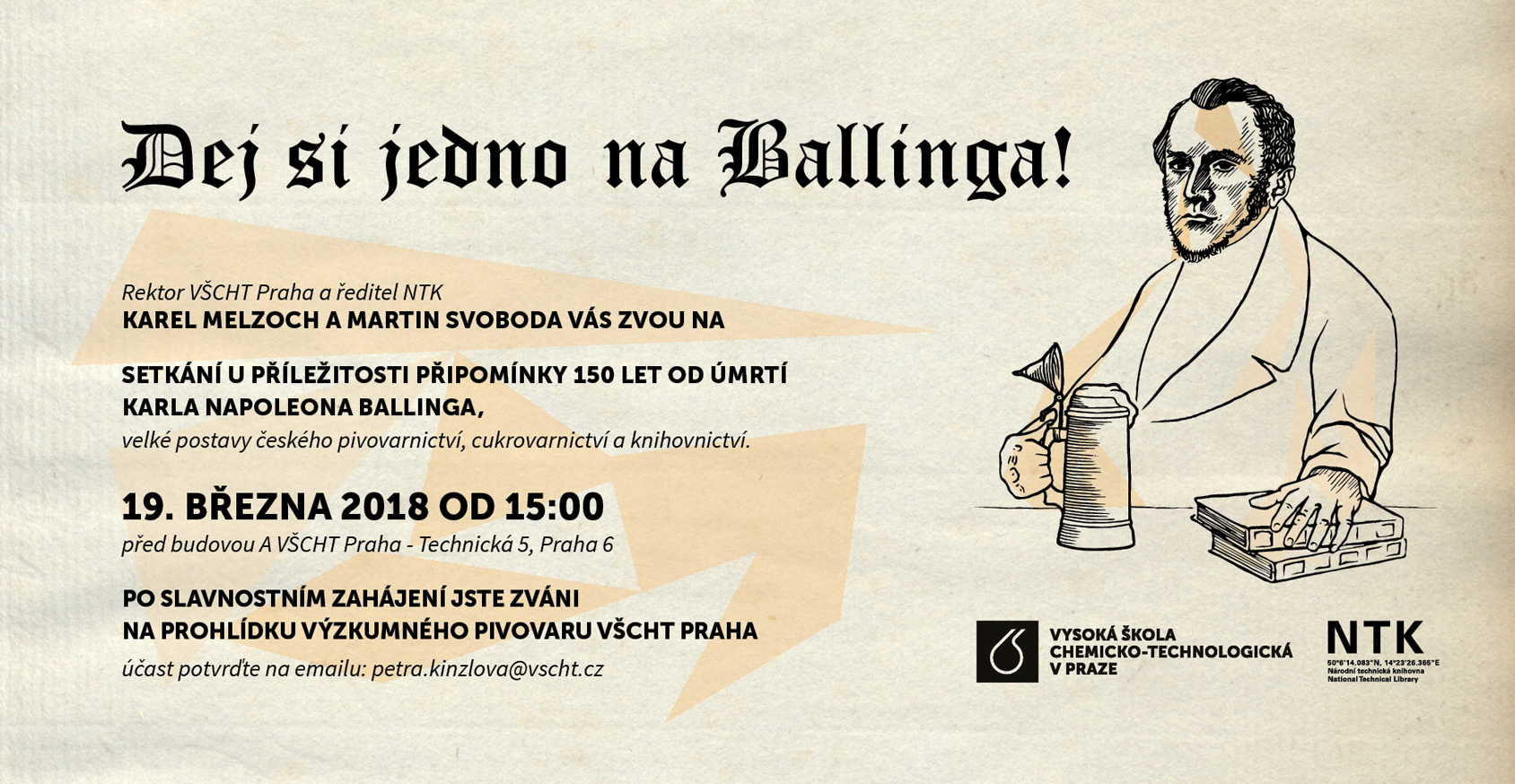 Dej Bůh štěstí,Martina Ferencovávýkonná ředitelkaČeský svaz pivovarů a sladovenLípová 15, 120 44 Praha 2www.ceske-pivo.cztel: +420 606 591 958 										 